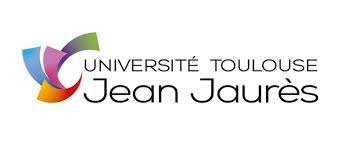 UE2 français oral : compréhension oraleExercice n°3Compétences – Compréhension Orale Niveau 3 – B2, ed. Clé International, p.104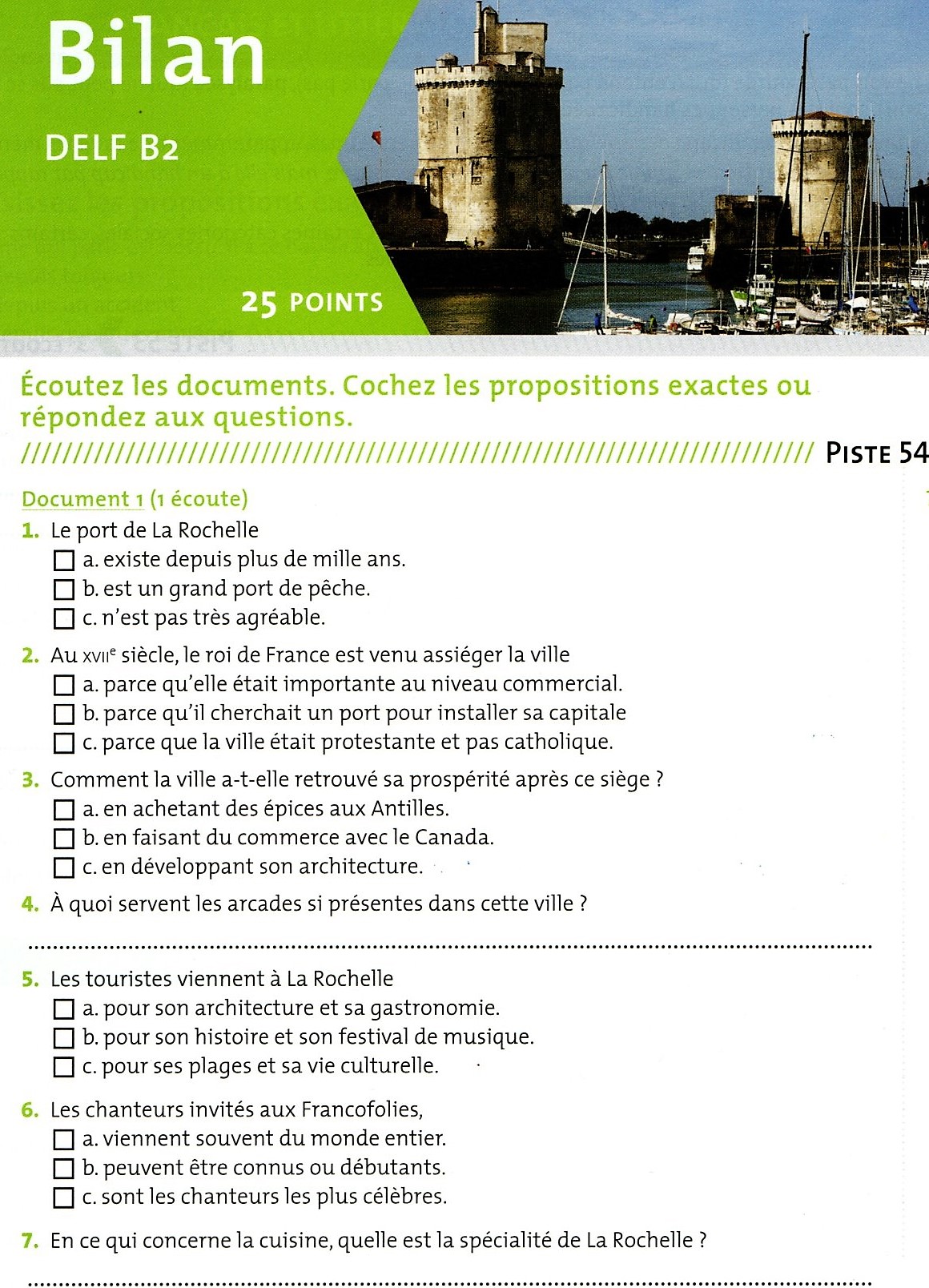 / 10/ 1/  1/ 1,5/ 2/ 1,5/ 1,5/ 1,5